	Actions et dons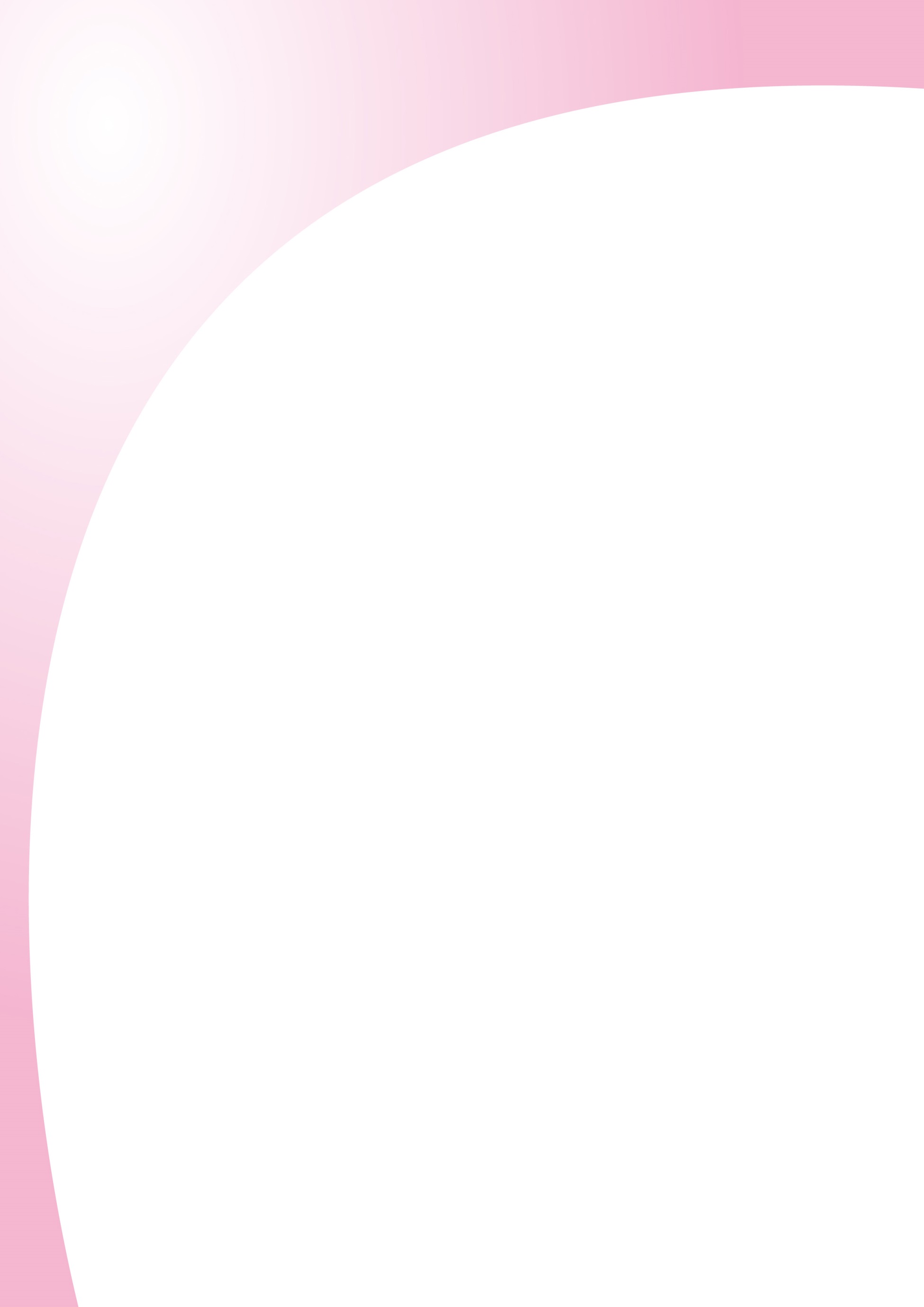 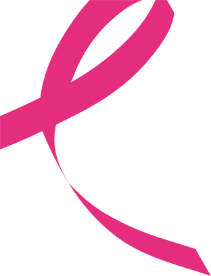 La Strasbourgeoise est un événement solidaire créé et organisé depuis 2010 par l’Association des Courses de Strasbourg Europe (ACSE) en partenariat avec Lilly dans le but de parler de la maladie et de promouvoir le dépistage organisé.Depuis sa création, La Strasbourgeoise a permis de collecter 285 000 € reversés à la Lutte contre le cancer du sein. Organiser un tel événement coûte selon les années entre 22€ (2016) et 27€ (2017) par participante, d’où l’absolue nécessité de trouver de nombreux bénévoles (300 en 2017) et des partenaires privés et publiques (Ville de Strasbourg) en complément des 12 € de votre inscription.Voici la répartition des 12 € de votre inscription :En 2017, l’organisation de La Strasbourgeoise a coûté 27 € / participante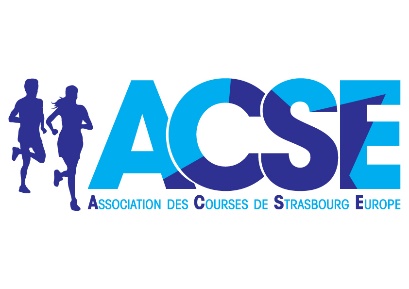 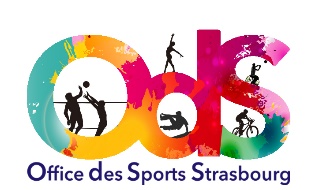 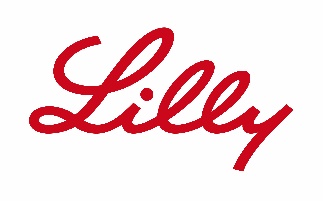 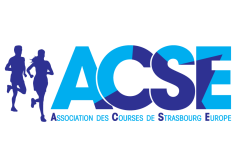 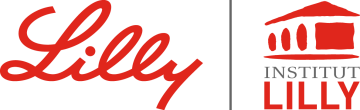 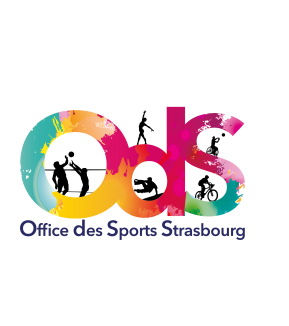 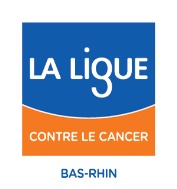 